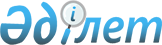 О прекращении полномочий Правительства Республики КазахстанПостановление Правительства Республики Казахстан от 1 октября 1999 года N 1512

      В связи с письменным заявлением Премьер-Министра Республики Казахстан Балгимбаева Н.У. Президенту Республики Казахстан о прекращении исполнения им своих обязанностей и в соответствии со статьей 70 K951000_ Конституции Республики Казахстан, статьей 5 Конституционного закона Республики Казахстан  Z952688_  "О Правительстве Республики Казахстан", Правительство Республики Казахстан постановляет:     В связи с принятием Главой государства отставки Премьер-Министра Республики Казахстан полномочия Правительства считать прекращенными.     Исполняющий обязанности      Премьер-Министра      Республики Казахстан
					© 2012. РГП на ПХВ «Институт законодательства и правовой информации Республики Казахстан» Министерства юстиции Республики Казахстан
				